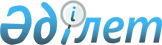 О внесении дополнений в постановление Правительства Республики Казахстан от 31 октября 2006 года № 1034 "Об утверждении Перечней редких и находящихся под угрозой исчезновения видов растений и животных"Постановление Правительства Республики Казахстан от 5 апреля 2021 года № 207.
      Правительство Республики Казахстан ПОСТАНОВЛЯЕТ:
      1. Внести в постановление Правительства Республики Казахстан от 31 октября 2006 года № 1034 "Об утверждении Перечней редких и находящихся под угрозой исчезновения видов растений и животных" (САПП Республики Казахстан, 2006 г., № 40, ст. 444) следующие дополнения:
      в Перечне редких и находящихся под угрозой исчезновения видов животных, утвержденном указанным постановлением:
      раздел "Сүт қоректiлер класы Mammalia Класс – Млекопитающие" дополнить строками, порядковые номера 128-2, 128-3 и 128-4, следующего содержания:
      "
      2. Настоящее постановление вводится в действие по истечении десяти календарных дней после дня его первого официального опубликования.
					© 2012. РГП на ПХВ «Институт законодательства и правовой информации Республики Казахстан» Министерства юстиции Республики Казахстан
				
128-2
Жолбарыс
Panthera tigris Linnaeus
Тигр
128-3
Оңтүстік-Батыс Азия қабыланы
Panthera pardus saxicolor
Переднеазиатский леопард
128-4
Керқұлан
Equus przewalskii Poljakov
Лошадь Пржевальского".
      Премьер-Министр
Республики Казахстан 

А. Мамин
